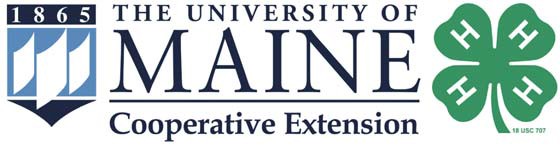 MAINE 4‐H4‐H CLUB TREASURY AUDIT FORMAll 4‐H club treasuries should be audited once a year. All 4‐H clubs must complete an audit. The audit is to be performed by two adults who are not related to the treasurer. Report is submitted to the Penobscot County Office by the third Thursday of October each year (4‐H Year is October 1st to September 30th)4‐H Club Name   	Bank Name  	Year   	Checking	Savings  	Signatories on the bank account are: 		  ANNUAL FINANCIAL SUMMARY	AMOUNTBank Balance, beginning of year.........................................................    $  	Total     income     for     year     (all     money     received)    .......................    (add)       $  	  Total expenses     for     year     (all     payments     made)     .........     (subtract)        $  	  Bank Balance, end of year......................................................... (total)   $  	Total Cash on hand $	Cash is in the possession of  	AUDIT CHECKLIST: [NOTE: Please attach copies of your bank statements] 		Accounted for all income 		Expenses were properly recorded 		Bank account(s) ledgers were reviewed COMMENTS:I have examined the financial records of the above named club and have found them to be: 		In order 		In order, but in need of better organization or record keeping 		Not in order COMMENTS:1. Auditor’s Name   	Auditor’s Signature  	Auditor’s Name   	Auditor’s Signature  	Treasurer’s                               Name     	  Treasurer’s Signature 	  Leader’s Name    	  Leader’s Signature    	Answer the following questions on the back or attach another page, please:During the year we earned money by these methods:How our money was spent:In complying with the letter and spirit of applicable laws and in pursuing its own goals of diversity, the University of Maine System shall not discriminate on the grounds of race, color, religion, sex, sexual orientation—including transgender status or gender expression—national origin, citizenship status, age, disability, or veterans' status in employment, education, and all other areas of the University System. The University provides reasonable accommodations to qualified individuals with disabilities upon request.Prepared by Barbara A. Baker 3/24/14 based on several other state forms and work by Debra Kantor; reviewed by Dennis Harrington